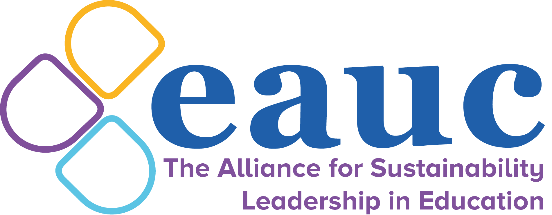 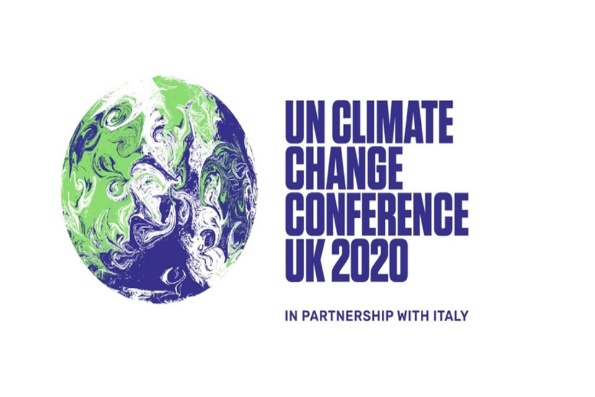 COP26 Communications Toolkit for EAUC MembersWhat is COP26?
COP (Conference of the Parties) is the annual UN Climate Change Conference, at which UN representatives and observers meet to discuss a global response to the climate emergency. This will be the 26th COP, and it is taking place in Glasgow, UK.In this document, you will find key resources that you might find relevant to use within your institution. The toolkit includes necessary materials to share your achievements, social media guidance, important links, etc. If you have any additional questions, please reach out to us: Teodora Axente - taxente@eauc.org.uk and info@eauc.org.uk. Important linksCOP26 Official (UN Climate Change Conference) - https://ukcop26.org/COY16 Official Website (UN Climate Change Conference of Youth) - https://ukcoy16.org/ COP26 & EAUC – Resources collated available - https://www.eauc.org.uk/cop26_eauc Useful Glossary for Climate Change Terms – available hereRelevant events - The COP26 Calendar can be accessed here Social media guidance Suggested Hashtag - #EAUCATCOP26 Follow us on @TheEAUC, @EAUCScotland Graphics available for you to use and share with our team where to include you key COP26 activities and institutional logoDownload here		Download here	DATEEVENT29 SeptemberCOP26 Ideas – Opportunity to share ideas and outline plans for the upcoming COP26 Conference18 – 24 OctoberGlobal Climate Change Week - a platform for university communities to work together, to share latest work, to inspire students and communities27 OctoberRace2Zero Showcase – Hear from Plymouth Marjon University and Dumfries and Galloway College and their plans and initiatives to hit their institutional targets28 October THE Climate Impact Forum - will convene a new discussion with government ministers, education leaders, industry investors and leading youth voices to identify, share, challenge and inspire the higher education sector to take a more significant role in accelerating the socio-economic transformation required to achieve net zero.4 NovemberRace2Zero Showcase – Hear from The University of Strathclyde and The University of Hull and their plans and initiatives to hit their institutional targets